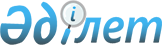 Ырғыз ауданы әкімдігінің 2016 жылғы 22 шілдедегі № 139 "Ырғыз ауданы бойынша аудандық маңызы бар жалпы пайдаланымдағы автомобиль жолдарының тізбесін бекіту туралы" қаулысына өзгерістер енгізу туралы
					
			Күшін жойған
			
			
		
					Ақтөбе облысы Ырғыз ауданы әкімдігінің 2017 жылғы 15 ақпандағы № 23 қаулысы. Ақтөбе облысының Әділет департаментінде 2017 жылғы 13 наурызда № 5310 болып тіркелді. Күші жойылды - Ақтөбе облысы Ырғыз ауданы әкімдігінің 2018 жылғы 11 маусымдағы № 87 қаулысымен
      Ескерту. Күші жойылды - Ақтөбе облысы Ырғыз ауданы әкімдігінің 11.06.2018 № 87 қаулысымен (алғашқы ресми жарияланған бастап қолданысқа енгізіледі).
      Қазақстан Республикасының 2001 жылғы 23 қаңтардағы "Қазақстан Республикасындағы жергiлiктi мемлекеттiк басқару және өзiн-өзi басқару туралы" Заңының 31 бабына сәйкес Ырғыз ауданы әкiмдiгi ҚАУЛЫ ЕТЕДI:
      1. Ырғыз ауданы әкімідігінің 2016 жылғы 22 шілдедегі № 139 "Ырғыз ауданы бойынша аудандық маңызы бар жалпы пайдаланымдағы автомобиль жолдарының тізбесін бекіту туралы" қаулысына өзгерістер мен толықтырулар енгізу туралы" (нормативтік құқықтық актілерді мемлекеттік тіркеу тізілімінде № 5030 болып тіркелген, 2016 жылғы 16 тамызда "Ырғыз" аудандық газетінде жарияланған) қаулысына келесі өзгерістер енгізілсін:
      аталған қаулының қосымшасы осы қаулының қосымшасына сәйкес жаңа редакцияда жазылсын.
      2. Осы қаулының орындалуын бақылау аудан әкімінің орынбасары Н. Қызбергеновке жүктелсін.
      3. Осы қаулы оның алғашқы ресми жарияланған күнінен бастап күнтізбелік он күн өткен соң қолданысқа енгізіледі. Ырғыз ауданы бойынша аудандық маңызы бар жалпы пайдаланымдағы автомобиль жолдарының тізбесі
					© 2012. Қазақстан Республикасы Әділет министрлігінің «Қазақстан Республикасының Заңнама және құқықтық ақпарат институты» ШЖҚ РМК
				
      Аудан әкімі 

М. ЕЛЕУСІЗОВ

      "Келісілді" 
"Ақтөбе облысының жолаушылар көлігі 
және автомобиль жолдары басқармасы" ММ 
басшысы 

А. ОСМАНҒАЛИЕВ
Ырғыз ауданы әкімдігінің 15 ақпан 2017 жылғы № 23 қаулысымен бекітілген
№
Автомобиль жолдары индексі
Автомобиль жолдарының атауы
Жалпы ұзындығы, шақырым
1
KD-IR-154
Ырғыз-Нұра
87,970
2
KD-IR-155
Ырғыз-Құйылыс
87,555
3
KD-IR-161
Құйлыс-Жайсаңбай
60,000
4
KD-IR-157
Құмтоғай ауылына кіре беріс
25,290
5
KD-IR-158
Құтикөл ауылына кіре беріс
23,000
6
KD-IR-159
Құрылыс ауылына кіре беріс
6,875
7
KD-IR-160
Ырғыз ауылына кіре беріс
11,400
8
KD-IR-156
Нұра-Қостанай облысының шекарасы
33,400
Барлығы
Барлығы
Барлығы
335,49